　　　　　　栗拾い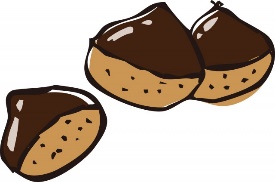 10・5(土)、秋の行事で栗拾いに行きました。車でのおでかけは久しぶりで、片道1時間半ほどかかりましたが天気も晴でいいドライブでした。行きは順調だったのですが、帰りは何故か迷いながらの道のりで、行きの1.5倍ぐらいかかり無事に帰ってきました(‘_’)現地でお弁当を食べたり、道の駅に寄り道したりもしました。後日、拾った栗で栗ご飯を炊きました(*^^*)メンバーの感想・高速をおりたり上がったりしながら景色を見る事ができました。・自然にふれあったのが良かったです。・栗も大きくて味も良く栗ご飯にしていただきました。焼き芋も食べました、皮ごと食べました。・初めての経験だったので楽しかった。良さそうな栗を探すのが大変だった。・栗拾いですべって残念だった！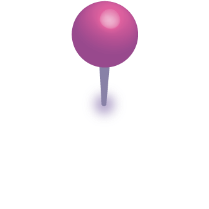 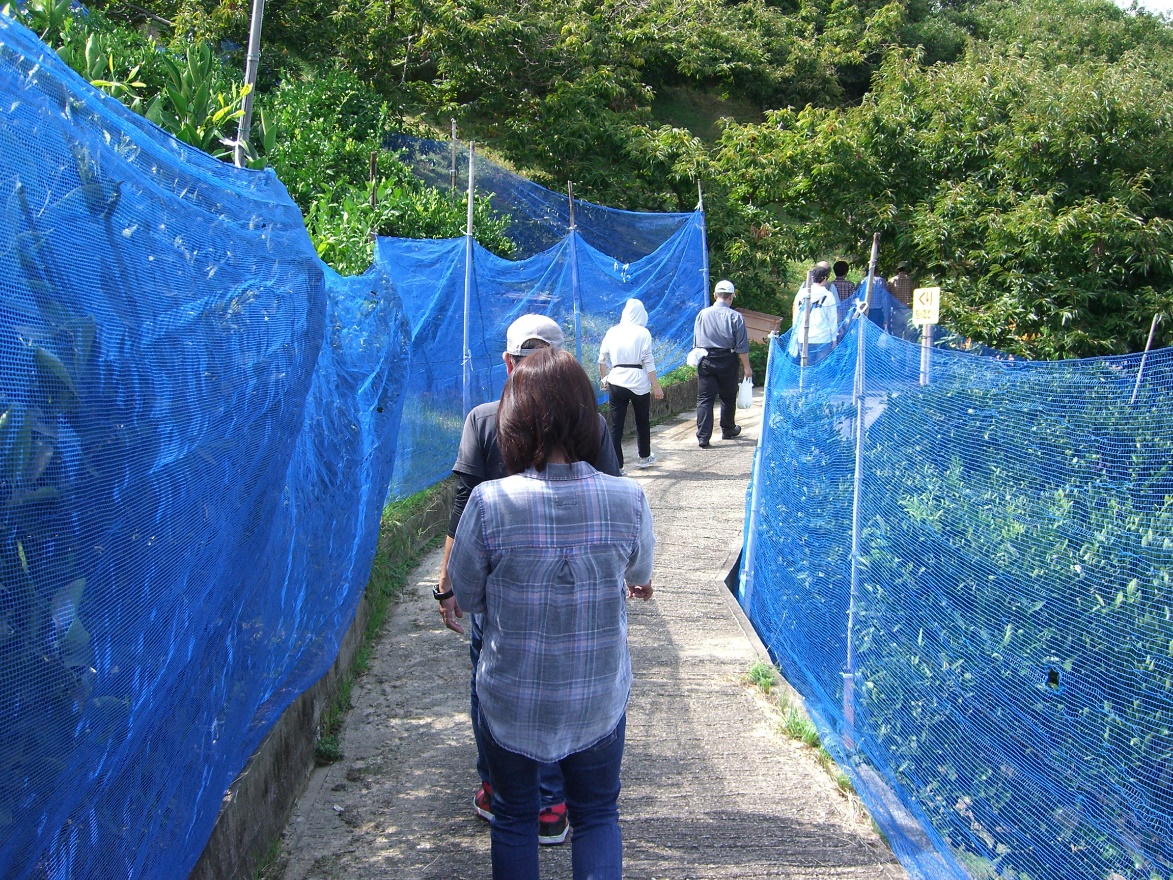 